 	Fakultät Interdisziplinäre Studien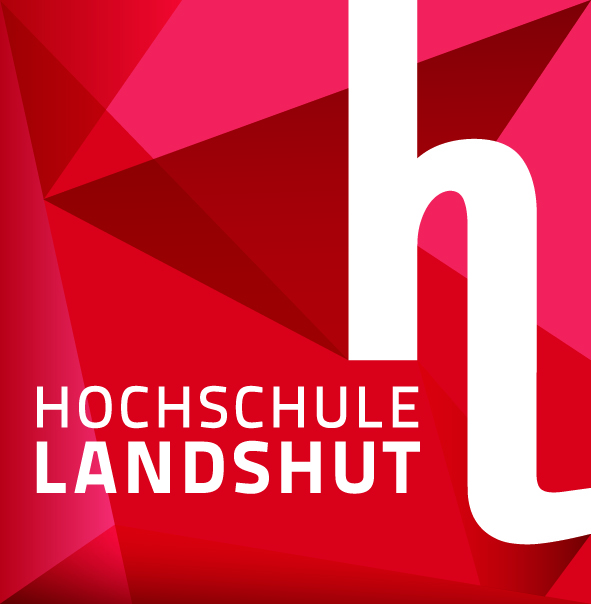 Ausleihe von GerätenVerleihgegenstand: 	Moderationskoffer					USB-Stick		Ich bestätige, die Gerätschaften in tadellosem und vollständigem Zustand erhalten zu haben.Mir ist bewusst, dass ich bei Verlust oder Zerstörung für die Kosten einer Neubeschaffung aufkommen muss.Gerät ausgegeben an:Name, VornameAdresseEmailTelefonLandshut, denUnterschrift